Dia do Atleta Profissional Próximo Dia do Atleta Profissional 10 de Fevereiro de 2019 (Domingo)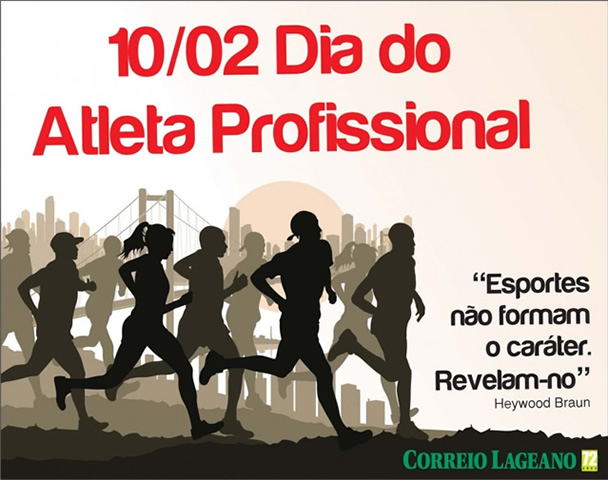 O Dia do Atleta Profissional é comemorado anualmente em 10 de fevereiro no Brasil.A data homenageia todas as pessoas que fazem do esporte a sua profissão. É desde o dia 24 de março de 1998 que o desporto pode ser considerado uma prática profissional, de acordo com a lei nº 9.615.História do atleta profissionalOs atletas existem há cerca de 3 mil anos. O princípio do esporte como uma forma de "ganhar a vida" aconteceu nos Jogos Olímpicos antigos (os que inspiraram as Olimpíadas modernas, criadas em 1896). Inicialmente os jogos aconteciam em Olímpia, na Grécia, quando os atletas eram "patrocinados" por pessoas para treinarem a tempo integral.Com as Olimpíadas se tornando mais importantes em cada edição, e com a subida de popularidade de vários esportes, como o futebol no Brasil, por exemplo, o atleta como um profissional pago passou a ser muito mais comum.